 Youth…Post Your Bass Photo Contest!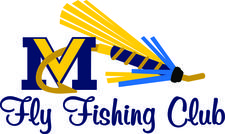 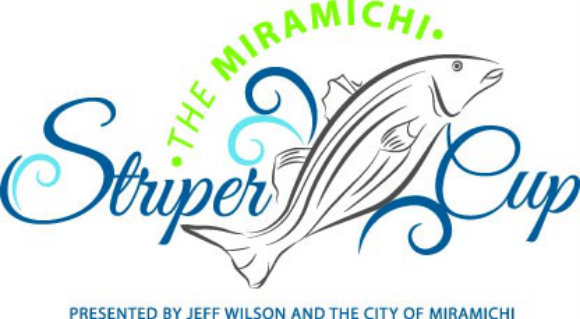 DETAILS:  The schools that participated in our Fly Fishing Workshops                  this year are encouraged to have their students                  participate in the Miramichi Striper Cup…youth under 16                  years of age are free while over this age costs $20 with a                  chance to win the door prize.  All catches have to be                   documented in order to get in on their prizes.       Visit their website for further rules and regulations…http://www.miramichistripercup.ca/CONTEST:  We would like to populate our Facebook page with your                   pictures too!  As an added bonus prize, we will be                    drawing for a Bass Fishing Rod/Reel/Tacklebox/Gear                    for youth who share their pictures on our Facebook                    site… ‘Miramichi Youth Fly Fishing Programs’.  All                   submissions will be entered for the draw.WHEN:  Saturday, May 30th & Sunday May 31st HOW:  	1)  Take photo of you with your bass                   (include name of student/school in the post)		2)  LIKE our Facebook site		3)  SHARE photo by posting to our page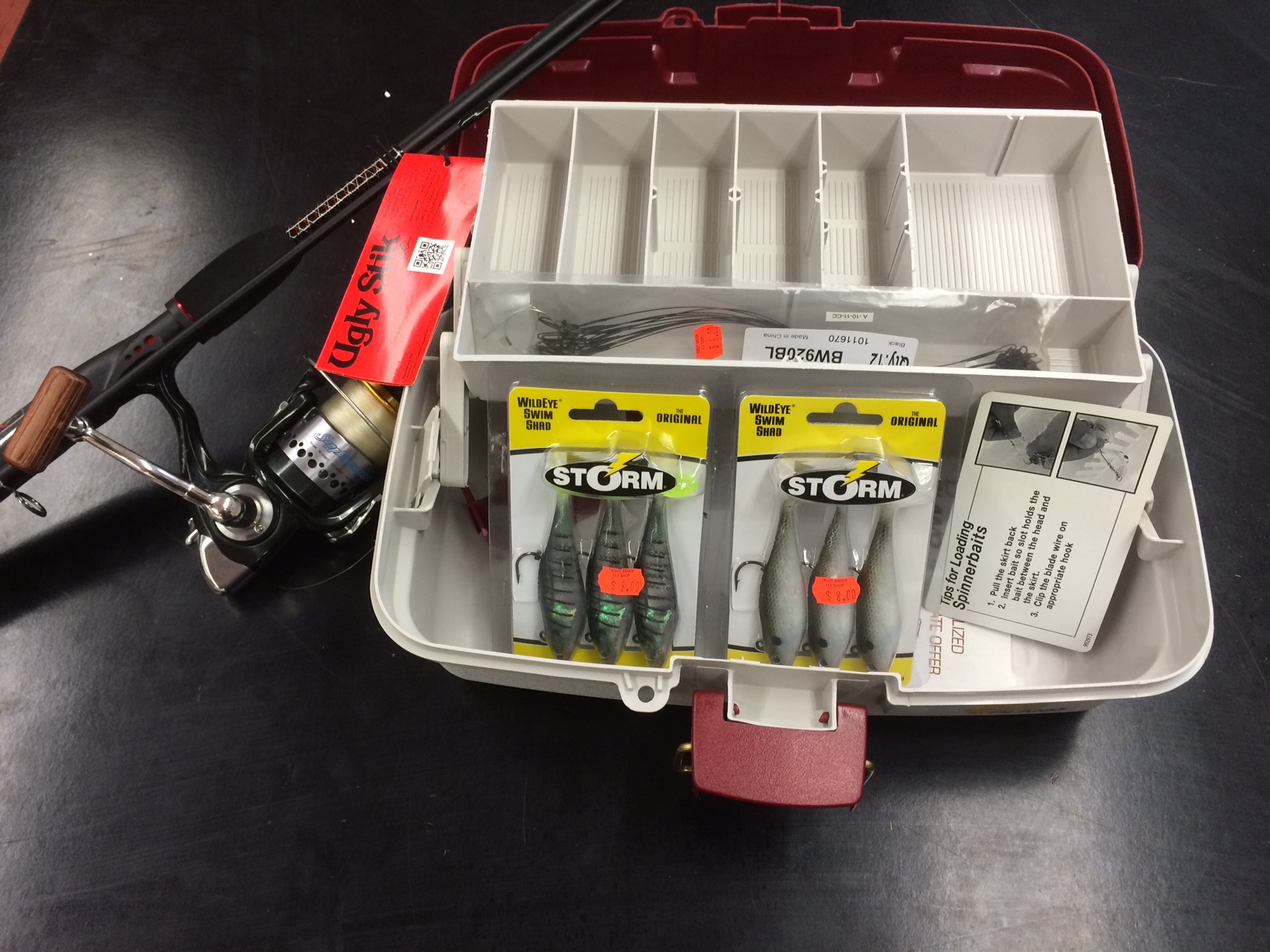 			WIN		   THIS		  PRIZE!